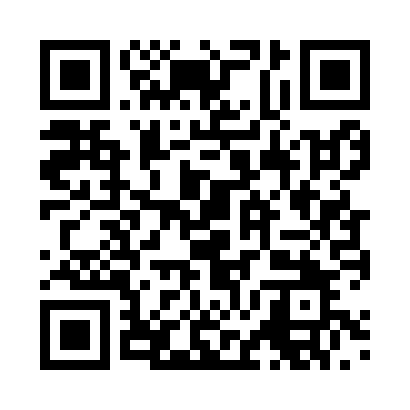 Prayer times for Aspe, GermanyWed 1 May 2024 - Fri 31 May 2024High Latitude Method: Angle Based RulePrayer Calculation Method: Muslim World LeagueAsar Calculation Method: ShafiPrayer times provided by https://www.salahtimes.comDateDayFajrSunriseDhuhrAsrMaghribIsha1Wed3:075:471:205:248:5311:242Thu3:065:451:195:258:5511:253Fri3:055:431:195:268:5711:264Sat3:045:411:195:278:5811:265Sun3:035:391:195:279:0011:276Mon3:035:371:195:289:0211:287Tue3:025:351:195:299:0411:298Wed3:015:341:195:299:0511:299Thu3:005:321:195:309:0711:3010Fri3:005:301:195:319:0911:3111Sat2:595:281:195:329:1011:3112Sun2:585:261:195:329:1211:3213Mon2:575:251:195:339:1411:3314Tue2:575:231:195:349:1511:3415Wed2:565:211:195:349:1711:3416Thu2:555:201:195:359:1911:3517Fri2:555:181:195:359:2011:3618Sat2:545:171:195:369:2211:3619Sun2:545:151:195:379:2311:3720Mon2:535:141:195:379:2511:3821Tue2:535:121:195:389:2711:3922Wed2:525:111:195:399:2811:3923Thu2:525:101:195:399:2911:4024Fri2:515:081:195:409:3111:4125Sat2:515:071:195:409:3211:4126Sun2:505:061:205:419:3411:4227Mon2:505:051:205:419:3511:4328Tue2:505:041:205:429:3611:4329Wed2:495:031:205:439:3811:4430Thu2:495:021:205:439:3911:4431Fri2:495:011:205:449:4011:45